大阪府子ども総合計画における重点施策の取り組み状況について（平成29年度版）　重点施策③　子ども・若者が再チャレンジできる仕組みづくりの推進事業の内容■困難を有する青少年を支援するための市町村と連携した地域支援ネットワークの構築・住民に身近な市町村とNPO等が中心となり、労働、教育、福祉、医療等の関係機関と連携し、困難を有する青少年を地域で支援するためのネットワークを推進する・地域支援ネットワークを推進するため、人材育成や団体育成に取り組む背景■ニートやひきこもり、不登校、発達障がい等の子ども・若者の抱える問題の深刻化等を背景に子ども・若者育成支援推進法が制定（平成22年4月1日施行）・ひきこもり数（推計値）…約5万人（15歳～39歳）・ニート…約4万3千人（15歳～34歳）・不登校生徒数（高校）…7,765人（平成24年度）・高校中退生徒数…4,959人（平成24年度）【地域支援ネットワーク　概念図】５年後の大阪府の姿重点施策⑯　　青少年の健全育成、少年非行防止活動ネットワークの構築促進　青少年を取り巻く社会環境を整備するとともに、健全な成長を阻害する行為から保護することにより、青少年の健やかな成長を促進する。　併せて、少年の非行防止活動の充実と少年が犯罪に巻き込まれることを防ぐことを目的として、地域のボランティア等による少年非行防止活動ネットワークの構築を促進する。事業の内容【青少年の健全育成の推進】・インターネット利用環境の整備・携帯電話端末等による有害情報の閲覧防止の取り組み及び教育・啓発・有害図書類・有害がん具刃物類への規制・青少年の夜間外出制限の取り組み・青少年に対するわいせつ行為や勧誘行為等への規制・「子どもの性的虐待の記録」の製造及び流通防止の啓発・青少年団体と協働した青少年の健全育成【少年非行防止活動ネットワークの構築】　府内市区町村における少年非行防止活動ネットワークの構築を促進し、少年非行の現状などの情報提供のほか、地域ボランティア等に対する研修、巡回街頭指導の同行等の支援を行い、地域における自主的活動の活性化を図る。５年後の大阪府の姿H2８年度の取り組み状況評価連絡会議の開催庁内会議：2回、市町村会議等：5回〇民生・児童委員に対する研修４回実施〇居場所のプラットフォーム化事業で連携した高校9校◎H2８年度の取り組み状況評価青少年リーダー養成　累計41人◎少年非行防止活動ネットワークの構築設置市区町31市20区7町◎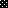 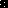 